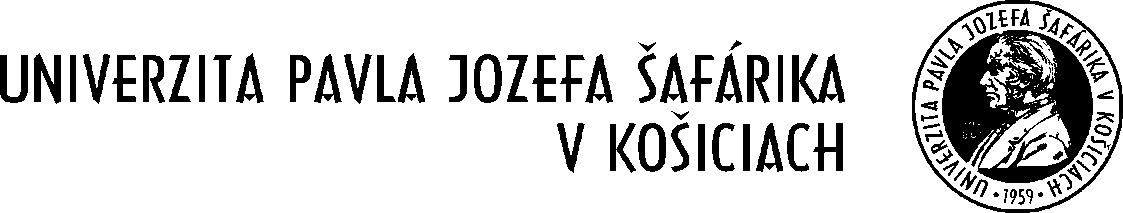 Zmluva o poskytovaní služieb č. ............../......uzavretá v súlade s ust. § 269 ods. 2 a nasl. zákona č.  513/1991 Zb. - Obchodného zákonníka v znení neskorších predpisovČl. IZmluvné stranyObjednávateľ:Názov:                                  Univerzita Pavla Jozefa Šafárika v KošiciachSídlo:                                         Šrobárova 2, 041 80 KošiceŠtatutárny orgán:                       prof. RNDr. Pavol Sovák, CSc. – rektorIČO:                                           00397768IČ DPH:                                     SK2021157050Bankové spojenie:                     Štátna pokladnicaIBAN: 				SK4881800000007000241770SWIFT: 			SPSRSKBAZástupca na rokovanie    vo veciach zmluvných:   	JUDr. Zuzana Gažová    vo veciach technických: 	prof. RNDr. Gabriel Semanišin, PhD.   Kontakt - email: 		gabriel.semanišin@upjs.sk 	    - tel. č.: 		+421 905 881 276(ďalej len „objednávateľ“)Poskytovateľ:Obchodné meno:                        ........................................................ Sídlo:                                         ........................................................Štatutárny orgán:                       ........................................................                                                   ........................................................IČO:                                           ........................................................DIČ:                                           ........................................................IČ DPH:                                     ........................................................Bankové spojenie:                     .........................................................Číslo účtu:                                  ........................................................IBAN:                                         ........................................................Kontakt e- mail:                          ........................................................Tel. č./fax. č.:                             ........................................................Zápis v obch. registri:                ........................................................		(ďalej len „poskytovateľ“)(ďalej spoločne len „zmluvné strany“)Čl. II     				      Podklady pre uzavretie zmluvyTáto zmluva je uzatvorená ako výsledok zadávania zákazky s nízkou hodnotou postupom podľa ust.                   § 117 zákona č. 343/2015 Z. z. o verejnom obstarávaní a o zmene a doplnení niektorých zákonov v znení neskorších predpisov (ďalej len „zákon o verejnom obstarávaní“) s názvom predmetu: „Antiplagiátorský systém pre potreby UPJŠ v Košiciach.“ Čl. III 					      Právne predpisyVzájomné vzťahy oboch zmluvných strán sa riadia ust. zákona č. 513/1991 Zb. - Obchodného zákonníka                     v znení neskorších predpisov (ďalej len „Obchodný zákonník“) , zákona č. 18/1996 Z. z. o cenách v znení neskorších predpisov (ďalej len „zák. č. 18/1996 Z. z.“) a vyhláškou Ministerstva financií SR č. 87/1996 Z. z., ktorou sa vykonáva zákon NR SR č. 18/1996 Z. z. o cenách v znení neskorších predpisov (ďalej len „vyhl. č. 87/1996 Z. z.“) a zákona o verejnom obstarávaní a ďalšími všeobecne právne záväznými predpismi, ktoré upravujú oblasť predmetu tejto zmluvy. Čl. IVPredmet zmluvy Predmetom tejto zmluvy je úprava práv a povinností poskytovateľa a objednávateľa pri poskytovaní služieb Antiplagiátorského systému (ďalej len „APS“) ako online informačného systému na porovnávanie textov (odborných i vedeckých) za účelom prevencie a odhalenia plagiátov podľa špecifikácie uvedenej  v bode 1 Prílohy č. 1 zmluvy s oknom do systému k otestovaniu textov (dokumentov) v slovenskej a anglickej jazykovej sade a k otestovaniu zobrazenia výsledku kontroly podľa bodu 4 Prílohy č. 1 zmluvy a zabezpečenie služieb technickej podpory, úprav, údržby a rozvoja, za účelom zabezpečenia riadnej prevádzkyschopnosti a integrácie s informačnými systémami u objednávateľa (AIS2) a súvisiacich služieb, a to podľa špecifikácie uvedenej v bodoch 2 a 3 Prílohy č. 1 zmluvy (ďalej len „služby“). Príloha č. 1 je neoddeliteľnou súčasťou tejto zmluvy. Poskytovateľ sa zaväzuje poskytnúť objednávateľovi služby podľa ods. 1 a objednávateľ sa zaväzuje zaplatiť poskytovateľovi za poskytovanie služieb dohodnutú cenu.Za účelom poskytovania služieb podľa tejto zmluvy a za účelom, na ktorý bol informačný systém APS vytvorený, poskytovateľ sa zaväzuje poskytnúť objednávateľovi nevýhradnú a miestne neobmedzenú licenciu na používanie APS, s časovým trvaním počas doby účinnosti tejto zmluvy, pričom objednávateľ sa zaväzuje právo zodpovedajúcej poskytnutej licencii prijať. Odmena poskytovateľa za poskytnutie licencie podľa ods. 3 tohto článku zmluvy je obsiahnutá v cene podľa čl. V ods. 2 a 3 tejto zmluvy.V prípade, ak poskytovateľ vykoná v rámci APS dodatočné programátorské práce, výsledkom ktorých bude autorské dielo, tak okamihom poskytnutia tohto diela, resp. jeho sprístupnenia objednávateľovi nadobúda objednávateľ k nim licenciu v rozsahu podľa ods. 3 tohto článku zmluvy.  Čl. VCena a platobné podmienkyCena za poskytnuté služby je stanovená dohodou zmluvných strán v súlade s ust. zák. č. 18/1996                  Z. z. a v súlade s vyhl. č. 87/1996 Z. z.Zmluvné strany sa dohodli na cene predmetu zmluvy: - 	ročnej paušálnej cene za poskytovanie služieb,  podľa prílohy č. 2 tejto zmluvy (položka 1)-	jednorazovej cene za Integráciu APS s IS objednávateľa (Moodle, Office 365, AIS2) vrátane jej údržby, podpory a aktualizácie, do konca poskytovania služieb APS, podľa prílohy č. 2 tejto zmluvy (položka 2).Cena za poskytovanie služieb počas trvania tejto zmluvy neprekročí sumu, uvedenú v prílohe č. 2 tejto zmluvy.  V cenách uvedených v ods. 2. a 3.  tohto článku sú zahrnuté všetky náklady poskytovateľa, súvisiace s plnením predmetu zmluvy, vrátane licencií a nákladov tretích strán, nevyhnutných na poskytnutie služieb na základe tejto zmluvy, taktiež vrátane dopravy, konzultačných služieb a podpory objednávateľovi, v cene je tiež zahrnutá odmena za udelenie všetkých licencií a súhlasov udeľovaných poskytovateľom vo vzťahu k poskytovaniu služieb podľa tejto zmluvy,. Poskytovateľ nemá nárok na úhradu dodatočných nákladov, ktoré nezapočítal do ceny za poskytovanie služieb podľa tejto zmluvy. Ceny uvedené v ods. 2 a 3 tohto článku sú záväzné počas celej doby platnosti tejto zmluvy.Faktúru ročnej paušálnej ceny poskytovateľ vystaví a doručí objednávateľovi najneskôr do 15. dňa roka, nasledujúceho po roku, za ktorý sa ročná paušálna cena platí. V prípade, ak táto zmluva nebude účinná počas obdobia celého kalendárneho roka, poskytovateľ je oprávnený objednávateľovi fakturovať paušálnu cenu v pomernej výške zodpovedajúcej súčinu platby paušálnej ceny pripadajúcej na deň a počtu dní účinnosti tejto zmluvy v príslušnom kalendárnom roku. V prípade ukončenia zmluvy v priebehu kalendárneho roka poskytovateľ vystaví a doručí objednávateľovi faktúru pomernej časti paušálnej ceny najneskôr do 15 dní odo dňa posledného dňa trvania zmluvy. Faktúru ceny za integráciu APS do IS objednávateľa, poskytovateľ vystaví po zrealizovaní tejto služby a odsúhlasení jej fungovania objednávateľom podpísaním protokolu o úspešnej integrácii APS do IS objednávateľa.Lehota splatnosti faktúry je 30 dní odo dňa doručenia faktúry. V prípade, ak sa na poskytovateľa budú vzťahovať pravidlá fakturácie podľa právneho poriadku Slovenskej republiky, poskytovateľ zabezpečí, aby ním vystavené faktúry obsahovali všetky potrebné náležitosti daňového dokladu v zmysle zákona č. 222/2004 Z. z. o dani z pridanej hodnoty v znení neskorších predpisov. Poskytovateľ so sídlom mimo územia Slovenskej republiky bude objednávateľovi fakturovať paušálnu cenu bez DPH a DPH uhradí objednávateľ.Ak poskytovateľ predloží objednávateľovi faktúru, ktorá je neúplná, nesprávna, alebo ktorá neobsahuje všetky náležitosti daňového dokladu v zmysle platnej a účinnej právnej úpravy, je objednávateľ oprávnený takúto faktúru vrátiť na doplnenie, resp. na vystavenie novej faktúry. Nová  lehota splatnosti začne plynúť až po doručení opravenej, resp. novej vystavenej faktúry objednávateľovi.Objednávateľ neposkytuje preddavok ani zálohovú platbu.Objednávateľ nezodpovedá za omeškanie s úhradou faktúry, ktorá je spôsobená nepripísaním finančných prostriedkov na účet poskytovateľa zo strany jeho finančného ústavu.Čl. VIPodmienky poskytovania služiebPoskytovateľ je povinný pri poskytovaní služieb podľa tejto zmluvy postupovať zodpovedne, s odbornou starostlivosťou a prostredníctvom kvalifikovaných osôb.Poskytovateľ je povinný pre objednávateľa zabezpečovať správnu, spoľahlivú a bezpečnú prevádzku online systému APS. Ak to technické podmienky umožňujú, poskytovateľ je povinný poskytovať služby formou vzdialeného prístupu; v opačnom prípade je poskytovateľ povinný poskytovať služby v sídle objednávateľa.Poskytovateľ je povinný začať s poskytovaním služieb podľa tejto zmluvy umožnením užívania APS do 3 pracovných dní od doručenia písomného oznámenia (príp. objednávky) objednávateľa poskytovateľovi o nadobudnutí účinnosti tejto zmluvy, a to tak, že poskytovateľ zašle v uvedenom termíne všetky potrebné prihlasovacie údaje osobe alebo osobám vykonávajúcim funkciu lokálneho administrátora za podmienok podľa ods. 3 tohto článku zmluvy, ako aj zabezpečí sprístupnenie aktuálnej dokumentácie k APS pre lokálnych administrátorov a užívateľskej príručky pre používateľov na internete a umožní ich stiahnutie. Dňom začatia poskytovania služieb podľa predchádzajúcej vety sa začína skúšobná prevádzka funkčnosti  informačného systému APS, ktorá trvá 1 mesiac, ak sa zmluvné strany písomne nedohodnú na inej dobe. Účelom skúšobnej prevádzky je, okrem samotného spustenia APS, aj testovanie a zabezpečenie konfigurácie a parametrizácie APS a zistenie prípadných vád funkčnosti a iných vád APS. Po skončení skúšobnej prevádzky a odstránení všetkých prípadných vád zmluvné strany podpíšu protokol o úspešnej skúšobnej prevádzke. V prípade, ak počas skúšobnej prevádzky nedôjde k odstráneniu zistených vád APS, objednávateľ si vyhradzuje právo nepodpísať protokol o úspešnej skúšobnej prevádzke a od zmluvy okamžite odstúpiť.Následne je poskytovateľ povinný zabezpečiť integráciu APS s existujúcim IS na UPJŠ: Moodle, Office 365, AIS2, v lehote do 9 mesiacov od začiatku poskytovania služieb objednávateľovi. Po integrácii APS do IS objednávateľa, jej odskúšaní a odstránení všetkých prípadných vád zmluvné strany podpíšu protokol o úspešnej integrácii APS do IS objednávateľa. Súčasťou integrácie bude jej následná údržba, podpora a aktualizácia do konca poskytovania služieb APS.Objednávateľ je povinný určiť a poskytovateľovi po nadobudnutí účinnosti tejto zmluvy bezodkladne oznámiť jednu alebo viac oprávnených osôb v pracovnoprávnom vzťahu k objednávateľovi, ktorým poskytovateľ udelí autentizovaný prístup do APS s rozhraním pre administrátora po dobu účinnosti tejto zmluvy (ďalej len „lokálny administrátor“), obsahujúcim nástroje pre správu organizačnej štruktúry, vytvorenie používateľských účtov, komunikáciu s adresátmi, štatistické výstupy, resp. sprístupnenie štatistík využívania systému v administrátorskom rozhraní (napr. cez Google Analytics), správu dokumentov (zobrazenie detailov, stiahnutie/zmazanie dokumentu, zobrazenie/stiahnutie analýzy dokumentu a pod.), správu adresátov, správu reportov (zobrazenie/ stiahnutie reportu), správu odosielateľov (zobrazenie detailov) a ďalšie nastavenia.Poskytovateľ je povinný v rámci prístupu podľa ods. 5 tohto článku zmluvy poskytnúť každému lokálnemu administrátorovi objednávateľa potrebné oprávnenia na to, aby lokálny administrátor mohol udeliť prístup do APS používateľom objednávateľa, ktorí sú zamestnancami alebo študentmi študujúcimi u objednávateľa, a to na dobu účinnosti tejto zmluvy alebo do odobrania prístupu do APS zo strany lokálneho administrátora. V rámci poskytovania služieb podľa bodu 2 Prílohy č. 1 tejto zmluvy sa poskytovateľ zaväzuje k poskytovaniu nepretržitej 24 - hodinovej technickej podpory a poradenstva počas 7 dní v týždni, vrátane možnosti aj telefonických konzultácií a inštruktáže zo strany poskytovateľa, a to  prostredníctvom webového rozhrania poskytovateľa:  .......................... alebo e-mailového kontaktu poskytovateľa: .................................................alebo telefonicky na telefónnom čísle poskytovateľa: ..................................................Lokálny administrátor je povinný bezodkladne spôsobom podľa ods. 7 tohto článku zmluvy nahlásiť všetky zistené vady, resp. chybné správanie APS. Za týmto účelom lokálny administrátor poskytne presný popis vady, resp. chybného správania APS a predchádzajúceho postupu, po ktorom sa vada, resp. chybné správanie APS prejavili a označiť používateľa, u ktorého boli uvedené skutočnosti zistené.Poskytovateľ je povinný bezodkladne potvrdiť prijatie nahlásenia  podľa ods. 8 tohto článku lokálnemu administrátorovi a najneskôr do 2 pracovných dní od prijatia nahlásenia nahlásenie lokálneho administrátora vybaviť, odstrániť nahlásenú vadu alebo chybu a v tomto termíne lokálneho administrátora informovať o spôsobe vybavenia nahlásenia. Za účelom vybavenia nahlásenia je poskytovateľ oprávnený vec konzultovať s lokálnym administrátorom.Ak povaha poskytovanej služby technickej podpory a/alebo závažnosť vady alebo chyby APS neumožňuje, aby bola služba podpory vykonaná v čase podľa ods. 9 tohto článku zmluvy, bude služba technickej podpory vykonaná a vada alebo chyba odstránená v termínoch podľa vzájomnej dohody zmluvných strán. Každá pravidelná údržba APS (update, upgrade, patch) sa môže vykonávať vo vopred naplánovaných časoch (oknách údržby). Poskytovateľ je povinný poskytovať objednávateľovi včasné upozornenia                              o všetkých plánovaných časoch údržby APS.Poskytovateľ je povinný na základe požiadavky objednávateľa poskytnúť vo vopred písomne dohodnutých termínoch:zaškolenie alebo preškolenie lokálnych administrátorov podľa požiadaviek objednávateľa,zabezpečiť integráciu APS s existujúcimi informačnými systémami objednávateľa v prípade upgrade/zmeny/výmeny týchto systémov a súvisiacu konfiguráciu APS.Čl. VIISpracúvanie údajovZmluvné strany sa dohodli, že objednávateľ poskytuje poskytovateľovi poverenie, na základe ktorého je poskytovateľ je oprávnený v mene objednávateľa ako prevádzkovateľa spracovávať údaje vzťahujúce sa k textom, resp. prácam vloženým alebo poslaným do APS a súvisiace bežné osobné údaje autorov týchto textov, resp. prác a ostatných osôb zainteresovaných na činnostiach súvisiacich s vedou a výskumom a pedagogickým procesom, týkajúcim sa bakalárskych, diplomových, rigoróznych, dizertačných, habilitačných prác a iných školských prác na vysokých školách, za účelom poskytovania služieb podľa tejto zmluvy, a to po dobu trvania tejto zmluvy, v rozsahu údajov vložených objednávateľom do APS. Ide najmä o nasledovné údaje:identifikátor autora v APS a v príslušnom informačnom systéme objednávateľa,meno a priezvisko autora, tituly autora,   dátum a miesto narodenia autora,e-mailový kontakt,dosiahnuté vzdelanie,názov, typ a obsah textu,abstrakt textu,dátum vytvorenia, odovzdania alebo podania textu,dátum obhájenia práce,história zmien údajov,titul, ktorý má byť autorovi práce udelený,označenie zamestnávateľskej organizácieoznačenie fakulty, na ktorej autor pôsobí ako zamestnanec alebo študent,označenie študijného programu,študijný odbor autora,odkaz do databáz prác,súbory vzťahujúce sa k textu, resp. práci,identifikátor textu.V nadväznosti na ods. 1 tohto článku zmluvy je poskytovateľ povinný plniť povinnosti sprostredkovateľa a dodržiavať platné a účinné právne predpisy  v oblasti ochrany osobných údajov, a to nariadenie Európskeho parlamentu a Rady (EÚ) č. 2016/679 z 27. apríla 2016 o ochrane fyzických osôb pri spracúvaní osobných údajov a o voľnom pohybe takýchto údajov, ktorým sa zrušuje smernica 95/46/ES (všeobecné nariadenie o ochrane údajov) (ďalej len „GDPR“) a zákon č. 18/2018 Z. z. o ochrane osobných údajov a o zmene a doplnení niektorých zákonov (ďalej len „zák. č. 18/2018 Z. z.“)                                    a zabezpečiť ich dodržiavanie zamestnancami a inými osobami, prostredníctvom ktorých bude pre poskytovateľa poskytovať služby podľa tejto zmluvy. Poskytovateľ je povinný spracúvať osobné údaje len na základe zdokumentovaných pokynov objednávateľa, a to aj pokiaľ ide o prenos osobných údajov do tretej krajiny alebo medzinárodnej organizácii, s výnimkou prípadov, keď si to vyžaduje právo Európskej únie alebo právo členského štátu, ktorému poskytovateľ ako sprostredkovateľ podlieha; v takom prípade poskytovateľ oznámi objednávateľovi túto právnu požiadavku pred spracúvaním, pokiaľ dané právo takéto oznámenie nezakazuje zo závažných dôvodov verejného záujmu.Vkladanie osobných údajov do APS zo strany objednávateľa sa považuje za zdokumentovaný pokyn objednávateľa k spracovaniu osobných údajov spôsobom vymedzeným v tejto zmluve.Spracúvanie zahŕňa nasledovné spracovateľské operácie: získavanie, zhromažďovanie, zaznamenávanie, prepracúvanie alebo zmenu, vyhľadávanie, prehliadanie, premiestňovanie.Poskytovateľ sa zaväzuje sprístupňovať metadáta a plné texty poslané do APS podľa požiadaviek objednávateľa v súlade s Prílohou č. 1 tejto zmluvy. Poskytovateľ sa zaväzuje uchovávať úplné záznamy, týkajúce sa webovej prevádzky APS (logy obsahujúce informácie v štruktúre: dátum a čas, sériové číslo operácie, užívateľ, adresa počítača, otvárané URL, všetky vstupné parametre). Poskytovateľ ako sprostredkovateľ je povinný zabezpečiť, aby osoby, ktoré sú u poskytovateľa oprávnené spracúvať osobné údaje, boli viazané povinnosťou zachovávať dôvernosť osobných údajov podľa čl. 28 ods. 3 písm. b) GDPR a viazané povinnosťou mlčanlivosti podľa § 79 ods. 2 zák. č. 18/2018 Z. z. Táto povinnosť musí trvať aj po skončení pracovného pomeru alebo iného právneho vzťahu oprávnenej osoby s poskytovateľom.Poskytovateľ je povinný vykonať požadované opatrenia podľa čl. 32 GDPR, týkajúce sa bezpečnosti spracúvania osobných údajov. Poskytovateľ je povinný zabezpečiť, aby údaje objednávateľa týkajúce sa poskytovanie služieb podľa tejto zmluvy boli uložené na zariadeniach a médiách, chránených pred prístupom zo strany neoprávnených osôb uzamknutím prístupu a procesom kódovania informácií (šifrovaním) tak, aby bolo riziko úniku a zneužitia údajov v čo najväčšej miere eliminované.  Poskytovateľ sa zaväzuje, že v rámci poskytovania služieb podľa tejto zmluvy venuje maximálnu pozornosť oblasti zabezpečenia APS pre prienikom neoprávnených osôb. Poskytovateľ nie je oprávnený poskytnúť údaje poskytovateľa vložené do APS žiadnej tretej strane s výnimkou prípadov, ak informačná povinnosť plynie zo všeobecne záväzných právnych predpisov; o tejto skutočnosti je poskytovateľ povinný objednávateľa pred takým sprístupnením informovať.Poskytovateľ garantuje, že vonkajšia prevádzka smerom k APS je vedená cez firewall, ktorý filtruje pakety požadujúce neoprávnené služby. Poskytovateľ je povinný reagovať na hlásenie firewallu o pokus o prienik kontaktovaním správcu siete, z ktorej bol pokus o prienik vedený a sieti, z ktorej bol pokus o útok vedený, zamedzí ďalší prístup.Poskytovateľ sa zaväzuje bezodkladne oznámiť objednávateľovi každý prípad podozrenia úniku, straty, zničenia, zneužitia alebo iného neoprávneného nakladania s osobnými údajmi. Poskytovateľ je povinný dodržiavať podmienky zapojenia ďalšieho sprostredkovateľa uvedené v čl. 28 ods. 2 a 4 GDPR.Poskytovateľ ako sprostredkovateľ je povinný po zohľadnení povahy spracúvania v čo najväčšej miere pomáhať objednávateľovi vhodnými technickými a organizačnými opatreniami pri plnení jeho povinnostireagovať na žiadosti o výkon práv dotknutej osoby ustanovených v kapitole III GDPR a pomáhať objednávateľovi zabezpečiť plnenie povinností podľa článkov 32 až 36 GDPR s prihliadnutím na povahu spracúvania a informácie dostupné poskytovateľovi. Poskytovateľ ako sprostredkovateľ je povinný po ukončení poskytovania služieb týkajúcich sa spracúvania na základe rozhodnutia objednávateľ ako prevádzkovateľa vymazať osobné údaje alebo vrátiť prevádzkovateľovi osobné údaje a vymazať existujúce kópie, ktoré obsahujú osobné údaje,                          ak príslušný  všeobecne záväzný právny predpis nepožaduje uchovávanie týchto osobných údajov.Poskytovateľ poskytne objednávateľovi prístup ku všetkým informáciám, ktoré sú potrebné na preukázanie súladu spracúvania osobných údajov poskytovateľom ako sprostredkovateľom. Pre účely vykonania auditu alebo kontroly poverenou zodpovednou osobou objednávateľa (Data Protection officer, DPO), poskytne poskytovateľ údaje potrebné pre spracovanie účelu, rozsahu a spôsobu spracovania osobných údajov v APS. Ak sa pri vykonávaní auditu alebo kontroly podľa predchádzajúcej vety ukáže potreba vykonať kontrolu alebo nezávislý audit na mieste, poskytovateľ je povinný umožniť objednávateľovi vykonať u neho túto kontrolu alebo audit objednávateľom poverenou osobou alebo audítorom.  Poskytovateľ je povinný umožniť poverenej osobe objednávateľa alebo audítorovi, ktorého poveril objednávateľ, vykonať audit alebo kontrolu u poskytovateľa za nasledovných podmienok:kontrola alebo audit sa bude vykonávať v termínoch podľa potreby objednávateľa; náklady spojené s výkonom kontroly alebo auditu u poskytovateľa v celom rozsahu znáša objednávateľ,objednávateľ je povinný poskytovateľovi preukázateľne oznámiť požiadavku na vykonanie auditu alebo kontroly spracúvania osobných údajov, a to s časovým predstihom minimálne 5 pracovných dní pred plánovaným vykonaním auditu alebo kontroly, osoby vykonávajúce audit alebo kontrolu sa musia preukázať písomným poverením objednávateľa na výkon auditu alebo kontroly,poskytovateľ zabezpečí povereným osobám podľa písm. b) tohto odseku zmluvy prístup ku všetkým relevantným informáciám a na príslušné miesta, v ktorých dochádza k spracúvaniu osobných údajov, poskytnutých poskytovateľovi podľa tejto zmluvy, rovnako aj prístup do informačných systémov poskytovateľa, v rámci ktorých dochádza k spracúvaniu osobných údajov v mene objednávateľa, resp. nevyhnutne súvisia s uvedenou činnosťou,poverené osoby podľa písm. b) tohto odseku zmluvy sú povinné výsledky kontroly písomne zadokumentovať, objednávateľ je povinný po ukončení auditu alebo kontroly preukázateľne informovať poskytovateľa o zisteniach auditu alebo kontroly,poskytovateľ je povinný nedostatky identifikované počas auditu alebo kontroly odstrániť na základe harmonogramu dohodnutého medzi objednávateľom a poskytovateľom.Poskytovateľ bezodkladne informuje objednávateľa, ak sa podľa jeho názoru pokynom objednávateľa porušuje  GDPR alebo iné právne predpisy Únie alebo členského štátu týkajúce sa ochrany údajov.Objednávateľ ako prevádzkovateľ je povinný konať vo veciach žiadostí o výkon práv dotknutých osôb podľa čl. 15 GDPR (právo na prístup k údajom), čl. 16 GDPR (právo na opravu), čl. 17 GDPR (právo na vymazanie), čl. 18 GDPR (právo na obmedzenie spracúvania), čl. 19 GDPR (oznamovacia povinnosť v súvislosti s opravou alebo vymazaním osobných údajov alebo obmedzením spracúvania), čl. 20 GDPR (právo na prenosnosť údajov), čl. 21 GDPR (právo namietať) a čl. 22 GDPR (automatizované individuálne rozhodovanie vrátane profilovania).Objednávateľ ako prevádzkovateľ je povinný plniť si svoje povinnosti podľa čl. 32 GDPR (bezpečnosť spracúvania), čl. 33 GDPR (oznámenie porušenia ochrany osobných údajov dozornému orgánu), čl. 34 GDPR (oznámenie porušenia ochrany osobných údajov dotknutej osobe), čl. 35 GDPR (posúdenie vplyvu na ochranu údajov) a čl. 36 GDPR (predchádzajúca konzultácia). Objednávateľ ako prevádzkovateľ je povinný bez zbytočného odkladu oznámiť dotknutej osobe porušenie ochrany osobných údajov v prípade, pokiaľ toto porušenie pravdepodobne povedie                                 k vysokému riziku pre práva a slobody fyzických osôb.Objednávateľ ako prevádzkovateľ je povinný poskytnúť dotknutej osobe, od ktorej osobné údaje získal a ktoré sa dotknutej osoby týkajú, informácie podľa podmienok uvedených v čl. 13 GDPR. Ak osobné údaje neboli získané od dotknutej osoby, prevádzkovateľ je povinný poskytnúť dotknutej osobe informácie podľa podmienok uvedených v čl. 14 GDPR.Čl. VIIIPovinnosť mlčanlivostiZmluvné strany sú povinné zachovávať mlčanlivosť o dôverných informáciách a zaväzujú sa prijať všetky nevyhnutné kroky k tomu, aby nedošlo k zverejneniu a sprístupneniu dôverných informácií vo vzťahu k neautorizovaným tretím stranám alebo verejnosti a to aj po skončení tejto zmluvy, až do doby, kým sa stanú všeobecne známymi.Povinnosť zmluvnej strany zachovávať mlčanlivosť o dôverných informáciách sa nevzťahuje na informácie, o ktorých vie preukázať, že: sa stali verejne známymi po dni uzavretia tejto zmluvy alebo ktoré sa po tomto dni už dajú zadovážiť z bežne dostupných zdrojov, a to inak, než v dôsledku porušenia povinnosti mlčanlivosti zmluvnej strany, jej zamestnancov, výskumných pracovníkov, študentov, úradníkov, riaditeľov alebo iných zástupcov zmluvnej strany; aleboz písomných záznamov zmluvnej strany vyplýva, že informácie mala zmluvná strana v oprávnenej držbe alebo ich zadovážila z iných zdrojov, ktoré ich získali legálnym spôsobom alebo neboli viazané povinnosťou mlčanlivosti voči príslušnej zmluvnej strane pred tým ako došlo k ich zverejneniu; alebopríslušnej zmluvnej strane vznikla na základe zákona povinnosť poskytnúť dôverné informácie - za predpokladu, že táto zmluvná strana včasne poskytne písomné vyrozumenie o vzniknutej povinnosti druhej zmluvnej strane, ktoré jej umožní v primeranom čase podniknúť kroky proti takémuto procesu a zároveň podnikne primerané právne opatrenia, aby zabránila a/alebo minimalizovala rozsah zverejnenia (napr. zverejní iba časť dôverných informácií).Povinnosť zmluvnej strany zachovávať mlčanlivosť o dôverných informáciách sa nevzťahuje ďalej na informácie, o ktorých vie preukázať a zdokumentovať, že boli schválené na publikáciu v súlade                             s internými predpismi zmluvnej strany a na základe konzultácie so zmluvnými stranami.Zmluvné strany vymedzia prístup k dôverným informáciám len tým svojim zamestnancom, konzultantom, spolupracovníkom alebo zodpovedným osobám, ktorí dôverné informácie potrebujú poznať a písomne ich oboznámia so záväzkami z toho vyplývajúcimi. Zmluvné strany sú povinné bezodkladne sa vzájomne informovať o každom prípade neoprávneného použitia alebo sprístupnenia dôverných informácií, o ktorom sa dozvedia.Dôverné informácie zostávajú majetkom príslušnej zmluvnej strany a budú jej vrátené na základe písomnej žiadosti, ak určí, že zmluvné strany dôverné informácie ďalej nepotrebujú. Každá zmluvná strana je oprávnená si ponechať jednu kópiu právnych dokumentov výlučne za účelom určenia jej záväzkov z nich vyplývajúcich.Povinnosť mlčanlivosti v rozsahu tejto zmluvy sa nevzťahuje na prípady, kedy povinnosť poskytnutia, sprístupnenia alebo zverejnenia informácií je podľa všeobecných právnych predpisov podmienkou účinnosti akýchkoľvek zmlúv alebo dohôd, ktoré okrem iného  obsahujú  dôverné informácie, a to od momentu, kedy k takejto skutočnosti došlo.  Strany najmä berú na vedomie, že v zmysle zák. č. 211/2000 Z. z. o slobodnom prístupe k informáciám a o zmene a doplnení niektorých zákonov (zákon o slobode informácií) v znení neskorších predpisov porušením alebo ohrozením obchodného tajomstva nie je zverejnenie zmluvy alebo dohody;informácie označené ako dôverné v zmluve alebo dohode, ktorá sa má zverejniť podľa zákona, sa nepovažujú za dôverné podľa ust. § 271 ods. 1 Obchodného zákonníka.Čl. IXKomunikácia zmluvných strán a doručovanieKaždá správa, súhlas, schválenie alebo rozhodnutie, ktoré sa požadujú na základe tejto zmluvy, sa vyhotovia v písomnej podobe.Písomnosti týkajúce sa tejto zmluvy sú zmluvné strany oprávnené odosielať a prijímať elektronickými prostriedkami prostredníctvom elektronickej pošty (e-mailu) alebo webového rozhrania poskytovateľa, ak v tejto zmluve nie je uvedené inak. Na tento účel sú zmluvné strany povinné využívať e-mailové adresy a webové rozhranie podľa tejto zmluvy. Všetky písomnosti týkajúce sa platnosti alebo účinnosti zmluvy, jej zániku alebo zmeny musia byť doručované výhradne poštou ako doporučená zásielka alebo osobne.Zmluvné strany sa dohodli, že akékoľvek písomnosti vyplývajúce z právneho vzťahu založeného touto zmluvou sa budú považovať za doručené aj v prípade, ak sa doporučená zásielka adresovaná na adresu sídla druhej zmluvnej strany vráti odosielateľovi ako neprevzatá (napríklad z dôvodu odopretia prevzatia písomnosti alebo neprevzatia písomnosti v odbernej lehote, prípadne z dôvodu neznámeho adresáta); v uvedenom prípade sa písomnosť považuje za doručenú dňom, keď bola odosielateľovi listová zásielka vrátená, i keď sa adresát o tom nedozvedel.Akákoľvek písomnosť doručovaná zmluvnou stranou v súvislosti s touto zmluvou prostredníctvom elektronickej pošty (e-mailu) alebo webového rozhrania poskytovateľa sa považuje za doručenú druhej zmluvnej strane dňom, kedy zmluvná strana, ktorá prijala e-mail resp. správu v rámci webového rozhrania poskytovateľa od odosielajúcej zmluvnej strany, potvrdila prijatie e-mailu resp. uvedenej správy odoslaním potvrdzujúceho e-mailu alebo správy odosielajúcej zmluvnej strane. Prijímajúca zmluvná strana je povinná doručiť odosielajúcej zmluvnej strane potvrdenie o prijatí e-mailu alebo prijatia uvedenej správy do 48 hodín, inak sa bude takýto email alebo správa považovať za nedoručenú.Zmluvné strany sú povinné navzájom sa informovať o všetkých skutočnostiach, ktoré môžu mať vplyv na plnenie predmetu tejto zmluvy.V prípade zmeny obchodného mena, názvu, sídla, právnej formy, štatutárnych orgánov alebo spôsobu ich konania za zmluvnú stranu, oznámi strana, ktorej sa niektorá z uvedených zmien týka, písomnou formou túto skutočnosť druhej zmluvnej strane a to bez zbytočného odkladu, inak povinná zmluvná strana zodpovedá za všetku škodu z toho vyplývajúcu alebo náklady, ktoré v tejto súvislosti musela vynaložiť druhá zmluvná strana. V prípade zmeny bankového spojenia alebo čísla účtu zmluvné strany o tejto skutočnosti vyhotovia písomný dodatok k tejto zmluve.Čl. XSankcieZmluvné pokuty podľa tohto článku zmluvy je možné kumulovať.Uplatnením zmluvnej pokuty podľa tohto článku zmluvy  nie je dotknuté právo objednávateľa na náhradu škody v rozsahu prevyšujúcom zmluvnú pokutu.Zmluvné strany vyhlasujú, že výška zmluvnej pokuty je primeraná, je v súlade so zásadou poctivého obchodného styku a bola dohodnutá s prihliadnutím na význam zabezpečovaných povinností.Objednávateľ je oprávnený započítať svoju pohľadávku z titulu náhrady škody alebo uplatnenej zmluvnej pokuty voči poskytovateľovi a jeho pohľadávke na zaplatenie dohodnutej a fakturovanej ceny za poskytnutie služieb. V prípade omeškania objednávateľa s úhradou faktúry je poskytovateľ oprávnený požadovať od objednávateľa úrok z omeškania vo výške 0,1 % z neuhradenej fakturovanej sumy za každý aj začatý deň omeškania.   Čl. XIZmena zmluvyTúto zmluvu je možné počas jej trvania zmeniť iba vzostupne číslovanými písomnými dodatkami, ktoré sa po podpísaní zmluvnými stranami a nadobudnutí účinnosti stávajú jej nedeliteľnou súčasťou, ak tieto budú v súlade s ust. § 18 zákona o verejnom obstarávaní.Túto zmluvu je možné počas jej trvania zmeniť bez nového verejného obstarávania dodatkom k tejto zmluve, avšak maximálne do 10 % hodnoty pôvodnej zmluvnej ceny uvedenej v čl. V ods. 3 tejto zmluvy.Túto zmluvu je objednávateľ oprávnený zmeniť vo forme písomného dodatku k tejto zmluve počas jej trvania v nasledovných prípadoch, ak:nastane potreba realizácie doplňujúcich služieb, ktoré sú nevyhnutné pre splnenie predmetu zmluvy, avšak nie sú zahrnuté v tejto zmluve, nakoľko ich poskytuje  pôvodný poskytovateľ                            a zmena poskytovateľa nie je možná z ekonomických alebo technických dôvodov, pričom ide najmä o požiadavku vzájomnej zameniteľnosti alebo interoperability s existujúcimi službami                                a spôsobí objednávateľovi významné ťažkosti alebo podstatnú duplicitu nákladov,potreba zmeny zmluvy vyplynie z okolností, ktoré objednávateľ nemohol pri vynaložení náležitej starostlivosti predvídať,nastane potreba zosúladiť znenie tejto zmluvy s platnou a účinnou právnou úpravou,v prípade vzniku skutočností definovaných ako vyššia moc alebo nepredvídaných  prekážok zo strany objednávateľa, nastane potreba vykonať formálne alebo administratívne zmeny zmluvy (napr. zmena  v osobe štatutárneho orgánu, sídla, zmena čísla bankového účtu a pod.).Zmluvné strany sú oprávnené dodatkom predĺžiť dobu trvania tejto zmluvy v prípade, ak počas pôvodne dohodnutej doby trvania tejto zmluvy nedôjde k vyčerpaniu celkovej zmluvnej ceny podľa čl. V ods. 3 tejto zmluvy v celom rozsahu.Čl. XIIOdstúpenie od zmluvy a výpoveď1. 	Zmluvné  strany môžu  odstúpiť  od  tejto  zmluvy  z dôvodov  upravených príslušnými právnymi predpismi a z dôvodov uvedených v tejto zmluve. Na odstúpenie od tejto zmluvy sa vyžaduje písomná forma. Odstúpenie nadobúda účinnosť dňom doručenia odstúpenia  druhej zmluvnej strane.2. Ktorákoľvek zo zmluvných strán je oprávnená okamžite odstúpiť od tejto zmluvy pri podstatnom porušení zmluvnej povinnosti druhou zmluvnou stranou a požadovať náhradu škody, ktorá jej vinou vznikla. Odstúpenie od tejto zmluvy odstupujúca strana oznámi druhej bez zbytočného odkladu po tom, ako sa o podstatnom porušení zmluvy dozvedela. Zmluvné strany sa dohodli, že za podstatné porušenie zmluvnej povinnosti budú považovať       a)   porušenie povinnosti za podmienok uvedených v ust. § 345 ods. 2 Obchodného zákonníka alebo       b)  porušenie povinnosti alebo vznik okolnosti zakladajúcej niektorý z dôvodov pre odstúpenie od zmluvy uvedený v ods. 3 alebo 4 tohto článku zmluvy. 3.	Objednávateľ je oprávnený okamžite odstúpiť od zmluvy v nasledovných prípadoch:a)	poskytovateľ nerešpektuje dohodnuté podmienky pre plnenie tejto zmluvy aj napriek predchádzajúcemu písomnému upozorneniu objednávateľa,b)	poskytovateľ je v omeškaní s poskytnutím služby v dohodnutom termíne o viac ako 15 kalendárnych dní,c)	poskytovateľ sa dostane do omeškania s termínom podľa čl. VI ods. 9 a/alebo 10 tejto zmluvy o viac ako 7 dní,d)  poskytovateľ stratil oprávnenie poskytovať služby podľa tejto zmluvy, e)  voči poskytovateľovi sa vedie konkurzné konanie alebo bol podaný návrh na začatie konkurzného konania, resp. návrh na začatie konkurzného konania bol zamietnutý z dôvodu nedostatku majetku alebo ak bolo voči poskytovateľovi vyrovnávacie konanie alebo  f)  poskytovateľ vstúpil do likvidácie.4. Poskytovateľ je oprávnený okamžite odstúpiť od zmluvy v nasledovných prípadoch:a)	neposkytnutie súčinnosti objednávateľovi ani v dodatočnej primeranej lehote, ktorú si poskytovateľ vyžiadal od objednávateľa písomne,b)	ak je objednávateľ v omeškaní s úhradou fakturovanej ceny za predmet zmluvy o viac ako 30 kalendárnych dní.  5. Túto zmluvu je  možné vypovedať ktoroukoľvek zmluvnou stranou písomnou výpoveďou bez        udania dôvodu. Výpovedná doba je tri mesiace a začína plynúť od 1. dňa mesiaca nasledujúceho        po doručení výpovede.Čl. XIIIVyššia mocZa vyššiu moc sa považuje prekážka brániaca riadnemu a včasnému poskytnutiu služieb, ktorá nie je závislá od vôle zmluvných strán, ak nemožno rozumne predpokladať, že by povinná strana túto prekážku alebo jej následky odvrátila alebo prekonala, a ďalej, že by v čase vzniku záväzku túto prekážku predvídala. Ak niektorej zo strán bráni v plnení jej povinností podľa tejto zmluvy prekážka vyššej moci, je táto zmluvná strana povinná podať písomné oznámenie o takejto prekážke druhej zmluvnej strane                                a špecifikovať povinnosti, ktoré nemôže plniť z dôvodu vyššej moci. Oznámenie musí byť podané písomne a bezodkladne, najneskôr do 5 (piatich) pracovných  dní po tom, čo zmluvná strana získala vedomosť o prekážke vyššej moci. Zmluvná strana bude ospravedlnená z plnenia tých povinností, ktoré uviedla v predmetnom oznámení, a to počas doby trvania prekážky tvoriacej vyššiu moc.Zmluvná strana, ktorá nemohla plniť svoje povinnosti z dôvodu prekážky vyššej moci, je povinná                         s prihliadnutím na okolnosti prípadu vykonať potrebné opatrenia na zmiernenie dôsledkov pôsobenia prekážky vyššej moci na výkon povinností tejto zmluvnej strany podľa zmluvy, a to najmä vyvinúť potrebné úsilie na minimalizáciu omeškania s plnením zmluvných povinností dotknutých prekážkou vyššej moci.Bezodkladne po skončení trvania prekážky vyššej moci je zmluvná strana, ktorej táto prekážka bránila v plnení povinností, povinná oznámiť druhej zmluvnej strane skončenie jej trvania.Čl. XIVZáverečné ustanoveniaTáto zmluva nadobúda platnosť dňom jej podpísania oboma zmluvnými stranami a účinnosť dňom nasledujúcim po dni zverejnenia tejto zmluvy v Centrálnom registri zmlúv vedenom Úradom vlády Slovenskej republiky v zmysle ust. § 47a zák. č. 40/1964 Zb. Občianskeho zákonníka v znení neskorších predpisov, v spojení s ust. § 5a zák. č. 211/2000 Z. z. o slobodnom prístupe k informáciám a o zmene a doplnení niektorých zákonov v znení neskorších predpisov.2.  Táto zmluva sa uzatvára na dobu určitú a to na obdobie 36 mesiacov odo dňa nadobudnutia účinnosti tejto zmluvy.Zmluvné strany zhodne vyhlasujú, že obsah tejto zmluvy je jasný, zrozumiteľný a jednoznačný, že si túto zmluvu pred jej podpisom riadne prečítali, jej obsahu porozumeli, a že bola uzavretá na základe ich vážnej a slobodnej vôle, nie v tiesni alebo za nápadne nevýhodných podmienok a na znak súhlasu ju podpisujú.Ak sa stane niektoré ustanovenie tejto zmluvy celkom alebo sčasti neplatným alebo nevymáhateľným, nemá táto skutočnosť vplyv na platnosť a  vymáhateľnosť zostávajúcej časti tejto zmluvy. V takomto prípade sa zmluvné strany zaväzujú nahradiť neplatné alebo nevymáhateľné ustanovenia tejto zmluvy novými ustanoveniami, platnými a vymáhateľnými, ktoré budú mať čo najbližší právny význam a účinok ako ustanovenie, ktoré má byť nahradené.Zmluvné strany sa zaväzujú, že prípadné spory, ktoré by vnikli na základe tejto zmluvy sa budú snažiť riešiť hľadaním možnosti dohody akceptovateľnej oboma zmluvnými stranami. Prípadne, že takto nedôjde k urovnaniu sporu bude spor postúpený na riešenie Okresnému súdu Košice I.Táto  zmluva  je  vyhotovená  v  štyroch  rovnopisoch,  z  ktorých  poskytovateľ  dostane  jeden                                   rovnopis a objednávateľ tri rovnopisy.Neoddeliteľnou súčasťou tejto zmluvy je:      a) Príloha č. 1 – Špecifikácia predmetu zmluvy      b) Príloha č. 2 – Cena predmetu zmluvyZa poskytovateľa:	Za objednávateľa:V ............................. dňa  ........................	V Košiciach dňa .................................................................................	...........................................................(titul, meno, priezvisko štatutárneho                                                prof. RNDr. Pavol Sovák, CSc.orgánu, funkcia podpis a pečiatka)	                    rektor